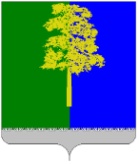 Муниципальное образование Кондинский районХанты-Мансийского автономного округа – ЮгрыАДМИНИСТРАЦИЯ КОНДИНСКОГО РАЙОНАПОСТАНОВЛЕНИЕРуководствуясь Законом Ханты-Мансийского автономного округа – Югры                 от 31 января 2011 года № 8-оз «О наделении органов местного самоуправления муниципальных образований Ханты-Мансийского автономного округа – Югры отдельным государственным полномочием по участию в реализации государственной программы Ханты-Мансийского автономного округа – Югры «Устойчивое развитие коренных малочисленных народов Севера», в соответствии с постановлением Правительства Ханты-Мансийского автономного округа – Югры от 10 ноября                    2023 года № 547-п «О государственной программе Ханты-Мансийского автономного округа – Югры «Устойчивое развитие коренных малочисленных народов Севера», администрация Кондинского района постановляет:1. Внести в постановление администрации Кондинского района от 21 ноября 2022 года № 2500 «О муниципальной программе Кондинского района «Развитие коренных малочисленных народов Севера» следующее изменение:Таблицу 1 приложения к постановлению изложить в новой редакции (приложение).2. Обнародовать постановление в соответствии с решением Думы Кондинского района от 27 февраля 2017 года № 215 «Об утверждении Порядка опубликования (обнародования) муниципальных правовых актов и другой официальной информации органов местного самоуправления муниципального образования Кондинский район» и разместить на официальном сайте органов местного самоуправления Кондинского района. 3. Постановление вступает в силу после его обнародования.са/Банк документов/Постановления 2024Приложениек постановлению администрации районаот 06.05.2024 № 481Таблица 1Распределение финансовых ресурсов муниципальной программы (по годам)от 06 мая 2024 года№ 481пгт. МеждуреченскийО внесении изменения в постановление администрации Кондинского района от 21 ноября 2022 года № 2500 «О муниципальной программе Кондинского района «Развитие коренных малочисленных народов Севера»Исполняющий обязанности главы районаА.И.Уланов№ структурного элемента (основного мероприятия)Структурный элемент (основное мероприятие) муниципальной программыОтветственный исполнитель/ соисполнительИсточники финансированияФинансовые затраты на реализацию (тыс. рублей)Финансовые затраты на реализацию (тыс. рублей)Финансовые затраты на реализацию (тыс. рублей)Финансовые затраты на реализацию (тыс. рублей)Финансовые затраты на реализацию (тыс. рублей)Финансовые затраты на реализацию (тыс. рублей)№ структурного элемента (основного мероприятия)Структурный элемент (основное мероприятие) муниципальной программыОтветственный исполнитель/ соисполнительИсточники финансированиявсегов том числев том числев том числев том числев том числе№ структурного элемента (основного мероприятия)Структурный элемент (основное мероприятие) муниципальной программыОтветственный исполнитель/ соисполнительИсточники финансированиявсего2023 год2024 год2025 год2026 год2027-2030годы123456789101.Основное мероприятие «Государственная поддержка юридических и физических лиц из числа коренных малочисленных народов, ведущих традиционный образ жизни и осуществляющих традиционную хозяйственную деятельность» (целевой показатель 1, показатель 1 из таблицы 3)Управление внутренней политики администрации Кондинского районавсего42 658,204 698,505 426,505 422,205 422,2021 688,801.Основное мероприятие «Государственная поддержка юридических и физических лиц из числа коренных малочисленных народов, ведущих традиционный образ жизни и осуществляющих традиционную хозяйственную деятельность» (целевой показатель 1, показатель 1 из таблицы 3)Управление внутренней политики администрации Кондинского районафедеральный бюджет0,000,000,000,000,000,001.Основное мероприятие «Государственная поддержка юридических и физических лиц из числа коренных малочисленных народов, ведущих традиционный образ жизни и осуществляющих традиционную хозяйственную деятельность» (целевой показатель 1, показатель 1 из таблицы 3)Управление внутренней политики администрации Кондинского районабюджет автономного округа42 658,204 698,505 426,505 422,205 422,2021 688,801.Основное мероприятие «Государственная поддержка юридических и физических лиц из числа коренных малочисленных народов, ведущих традиционный образ жизни и осуществляющих традиционную хозяйственную деятельность» (целевой показатель 1, показатель 1 из таблицы 3)Управление внутренней политики администрации Кондинского районаместный бюджет0,000,000,000,000,000,001.Основное мероприятие «Государственная поддержка юридических и физических лиц из числа коренных малочисленных народов, ведущих традиционный образ жизни и осуществляющих традиционную хозяйственную деятельность» (целевой показатель 1, показатель 1 из таблицы 3)Управление внутренней политики администрации Кондинского районаиные источники финансирования0,000,000,000,000,000,001.1.Предоставление субсидии на обустройство земельных участков территорий традиционного природопользования, лесных участков, предназначенных для ведения традиционной хозяйственной деятельностиУправление внутренней политики администрации Кондинского районавсего2 740,25768,05282,00281,70281,701 126,801.1.Предоставление субсидии на обустройство земельных участков территорий традиционного природопользования, лесных участков, предназначенных для ведения традиционной хозяйственной деятельностиУправление внутренней политики администрации Кондинского районафедеральный бюджет0,000,000,000,000,000,001.1.Предоставление субсидии на обустройство земельных участков территорий традиционного природопользования, лесных участков, предназначенных для ведения традиционной хозяйственной деятельностиУправление внутренней политики администрации Кондинского районабюджет автономного округа2 740,25768,05282,00281,70281,701 126,801.1.Предоставление субсидии на обустройство земельных участков территорий традиционного природопользования, лесных участков, предназначенных для ведения традиционной хозяйственной деятельностиУправление внутренней политики администрации Кондинского районаместный бюджет0,000,000,000,000,000,001.1.Предоставление субсидии на обустройство земельных участков территорий традиционного природопользования, лесных участков, предназначенных для ведения традиционной хозяйственной деятельностиУправление внутренней политики администрации Кондинского районаиные источники финансирования0,000,000,000,000,000,001.2.Предоставление компенсации расходов на приобретение материально-технических средствУправление внутренней политики администрации Кондинского районавсего27 472,832 739,623 279,603 575,603 575,6014 302,401.2.Предоставление компенсации расходов на приобретение материально-технических средствУправление внутренней политики администрации Кондинского районафедеральный бюджет0,000,000,000,000,000,001.2.Предоставление компенсации расходов на приобретение материально-технических средствУправление внутренней политики администрации Кондинского районабюджет автономного округа27 472,832 739,633 279,603 575,603 575,6014 302,401.2.Предоставление компенсации расходов на приобретение материально-технических средствУправление внутренней политики администрации Кондинского районаместный бюджет0,000,000,000,000,000,001.2.Предоставление компенсации расходов на приобретение материально-технических средствУправление внутренней политики администрации Кондинского районаиные источники финансирования0,000,000,000,000,000,001.3.Предоставление компенсации расходов на приобретение северных оленейУправление внутренней политики администрации Кондинского районавсего0,000,000,000,000,000,001.3.Предоставление компенсации расходов на приобретение северных оленейУправление внутренней политики администрации Кондинского районафедеральный бюджет0,000,000,000,000,000,001.3.Предоставление компенсации расходов на приобретение северных оленейУправление внутренней политики администрации Кондинского районабюджет автономного округа0,000,000,000,000,000,001.3.Предоставление компенсации расходов на приобретение северных оленейУправление внутренней политики администрации Кондинского районаместный бюджет0,000,000,000,000,000,001.3.Предоставление компенсации расходов на приобретение северных оленейУправление внутренней политики администрации Кондинского районаиные источники финансирования0,000,000,000,000,000,001.4.Предоставление субсидии на продукцию охотыУправление внутренней политики администрации Кондинского районавсего5 617,60855,60766,00666,00666,002 664,001.4.Предоставление субсидии на продукцию охотыУправление внутренней политики администрации Кондинского районафедеральный бюджет0,000,000,000,000,000,001.4.Предоставление субсидии на продукцию охотыУправление внутренней политики администрации Кондинского районабюджет автономного округа5 617,60855,60766,00666,00666,002 664,001.4.Предоставление субсидии на продукцию охотыУправление внутренней политики администрации Кондинского районаместный бюджет0,000,000,000,000,000,001.4.Предоставление субсидии на продукцию охотыУправление внутренней политики администрации Кондинского районаиные источники финансирования0,000,000,000,000,000,001.5.Предоставление единовременной финансовой помощи молодым специалистам из числа коренных малочисленных народов Севера, работающим в местах традиционного проживания и традиционной хозяйственной деятельности, на обустройство бытаУправление внутренней политики администрации Кондинского районавсего400,00200,00200,000,000,000,001.5.Предоставление единовременной финансовой помощи молодым специалистам из числа коренных малочисленных народов Севера, работающим в местах традиционного проживания и традиционной хозяйственной деятельности, на обустройство бытаУправление внутренней политики администрации Кондинского районафедеральный бюджет0,000,000,000,000,000,001.5.Предоставление единовременной финансовой помощи молодым специалистам из числа коренных малочисленных народов Севера, работающим в местах традиционного проживания и традиционной хозяйственной деятельности, на обустройство бытаУправление внутренней политики администрации Кондинского районабюджет автономного округа400,00200,00200,000,000,000,001.5.Предоставление единовременной финансовой помощи молодым специалистам из числа коренных малочисленных народов Севера, работающим в местах традиционного проживания и традиционной хозяйственной деятельности, на обустройство бытаУправление внутренней политики администрации Кондинского районаместный бюджет0,000,000,000,000,000,001.5.Предоставление единовременной финансовой помощи молодым специалистам из числа коренных малочисленных народов Севера, работающим в местах традиционного проживания и традиционной хозяйственной деятельности, на обустройство бытаУправление внутренней политики администрации Кондинского районаиные источники финансирования0,000,000,000,000,000,001.6.Предоставление компенсации расходов на оплату обучения правилам безопасного обращения с оружием, управлению самоходными машинами категории «А», управлению маломерными судами и на оплату проезда к месту нахождения организаций, имеющих право проводить указанные виды обучения, и обратноУправление внутренней политики администрации Кондинского районавсего10,0010,000,000,000,000,001.6.Предоставление компенсации расходов на оплату обучения правилам безопасного обращения с оружием, управлению самоходными машинами категории «А», управлению маломерными судами и на оплату проезда к месту нахождения организаций, имеющих право проводить указанные виды обучения, и обратноУправление внутренней политики администрации Кондинского районафедеральный бюджет0,000,000,000,000,000,001.6.Предоставление компенсации расходов на оплату обучения правилам безопасного обращения с оружием, управлению самоходными машинами категории «А», управлению маломерными судами и на оплату проезда к месту нахождения организаций, имеющих право проводить указанные виды обучения, и обратноУправление внутренней политики администрации Кондинского районабюджет автономного округа10,0010,000,000,000,000,001.6.Предоставление компенсации расходов на оплату обучения правилам безопасного обращения с оружием, управлению самоходными машинами категории «А», управлению маломерными судами и на оплату проезда к месту нахождения организаций, имеющих право проводить указанные виды обучения, и обратноУправление внутренней политики администрации Кондинского районаместный бюджет0,000,000,000,000,000,001.6.Предоставление компенсации расходов на оплату обучения правилам безопасного обращения с оружием, управлению самоходными машинами категории «А», управлению маломерными судами и на оплату проезда к месту нахождения организаций, имеющих право проводить указанные виды обучения, и обратноУправление внутренней политики администрации Кондинского районаиные источники финансирования0,000,000,000,000,000,001.7.Предоставление субсидии на возмещение затрат на оплату коммунальных услуг, понесенных в ходе заготовки и переработки продукции традиционной хозяйственной деятельностиУправление внутренней политики администрации Кондинского районавсего5 530,000,00790,00790,00790,003 160,001.7.Предоставление субсидии на возмещение затрат на оплату коммунальных услуг, понесенных в ходе заготовки и переработки продукции традиционной хозяйственной деятельностиУправление внутренней политики администрации Кондинского районафедеральный бюджет0,000,000,000,000,000,001.7.Предоставление субсидии на возмещение затрат на оплату коммунальных услуг, понесенных в ходе заготовки и переработки продукции традиционной хозяйственной деятельностиУправление внутренней политики администрации Кондинского районабюджет автономного округа5 530,000,00790,00790,00790,003 160,001.7.Предоставление субсидии на возмещение затрат на оплату коммунальных услуг, понесенных в ходе заготовки и переработки продукции традиционной хозяйственной деятельностиУправление внутренней политики администрации Кондинского районаместный бюджет0,000,000,000,000,000,001.7.Предоставление субсидии на возмещение затрат на оплату коммунальных услуг, понесенных в ходе заготовки и переработки продукции традиционной хозяйственной деятельностиУправление внутренней политики администрации Кондинского районаиные источники финансирования0,000,000,000,000,000,001.8.Содержание органов местного самоуправления, осуществляющих переданное отдельное государственное полномочиеУправление внутренней политики администрации Кондинского районавсего887,52125,22108,90108,90108,90435,601.8.Содержание органов местного самоуправления, осуществляющих переданное отдельное государственное полномочиеУправление внутренней политики администрации Кондинского районафедеральный бюджет0,000,000,000,000,000,001.8.Содержание органов местного самоуправления, осуществляющих переданное отдельное государственное полномочиеУправление внутренней политики администрации Кондинского районабюджет автономного округа887,52125,22108,90108,90108,90435,601.8.Содержание органов местного самоуправления, осуществляющих переданное отдельное государственное полномочиеУправление внутренней политики администрации Кондинского районаместный бюджет0,000,000,000,000,000,001.8.Содержание органов местного самоуправления, осуществляющих переданное отдельное государственное полномочиеУправление внутренней политики администрации Кондинского районаиные источники финансирования0,000,000,000,000,000,00Всего по муниципальной программе:Всего по муниципальной программе:всего42 658,204 698,505 426,505 422,205 422,2021 688,80Всего по муниципальной программе:Всего по муниципальной программе:федеральный бюджет0,000,000,000,000,000,00Всего по муниципальной программе:Всего по муниципальной программе:бюджет автономного округа42 658,204 698,505 426,505 422,205 422,2021 688,80Всего по муниципальной программе:Всего по муниципальной программе:местный бюджет0,000,000,000,000,000,00Всего по муниципальной программе:Всего по муниципальной программе:иные источники финансирования0,000,000,000,000,000,00Всего по муниципальной программе:Всего по муниципальной программе:Справочно: Межбюджетные трансферты городским и сельским поселениям района0,000,000,000,000,000,00В том числе:В том числе:Проектная частьПроектная частьвсего0,000,000,000,000,000,00Проектная частьПроектная частьфедеральный бюджет0,000,000,000,000,000,00Проектная частьПроектная частьбюджет автономного округа0,000,000,000,000,000,00Проектная частьПроектная частьместный бюджет0,000,000,000,000,000,00Проектная частьПроектная частьиные источники финансирования0,000,000,000,000,000,00Процессная частьПроцессная частьвсего42 658,204 698,505 426,505 422,205 422,2021 688,80Процессная частьПроцессная частьфедеральный бюджет0,000,000,000,000,000,00Процессная частьПроцессная частьбюджет автономного округа42 658,204 698,505 426,505 422,205 422,2021 688,80Процессная частьПроцессная частьместный бюджет0,000,000,000,000,000,00Процессная частьПроцессная частьиные источники финансирования0,000,000,000,000,000,00В том числе:В том числе:Инвестиции в объекты муниципальной собственностиИнвестиции в объекты муниципальной собственностивсего0,000,000,000,000,000,00Инвестиции в объекты муниципальной собственностиИнвестиции в объекты муниципальной собственностифедеральный бюджет0,000,000,000,000,000,00Инвестиции в объекты муниципальной собственностиИнвестиции в объекты муниципальной собственностибюджет автономного округа0,000,000,000,000,000,00Инвестиции в объекты муниципальной собственностиИнвестиции в объекты муниципальной собственностиместный бюджет0,000,000,000,000,000,00Инвестиции в объекты муниципальной собственностиИнвестиции в объекты муниципальной собственностииные источники финансирования0,000,000,000,000,000,00Прочие расходыПрочие расходывсего42 658,204 698,505 426,505 422,205 422,2021 688,80Прочие расходыПрочие расходыфедеральный бюджет0,000,000,000,000,000,00Прочие расходыПрочие расходыбюджет автономного округа42 658,204 698,505 426,505 422,205 422,2021 688,80Прочие расходыПрочие расходыместный бюджет0,000,000,000,000,000,00Прочие расходыПрочие расходыиные источники финансирования0,000,000,000,000,000,00В том числе:В том числе:Ответственный исполнительОтветственный исполнительУправление внутренней политики администрации Кондинского районавсего42 658,204 698,505 426,505 422,205 422,2021 688,80Ответственный исполнительОтветственный исполнительУправление внутренней политики администрации Кондинского районафедеральный бюджет0,000,000,000,000,000,00Ответственный исполнительОтветственный исполнительУправление внутренней политики администрации Кондинского районабюджет автономного округа42 658,204 698,505 426,505 422,205 422,2021 688,80Ответственный исполнительОтветственный исполнительУправление внутренней политики администрации Кондинского районаместный бюджет0,000,000,000,000,000,00Ответственный исполнительОтветственный исполнительУправление внутренней политики администрации Кондинского районаиные источники финансирования0,000,000,000,000,000,00